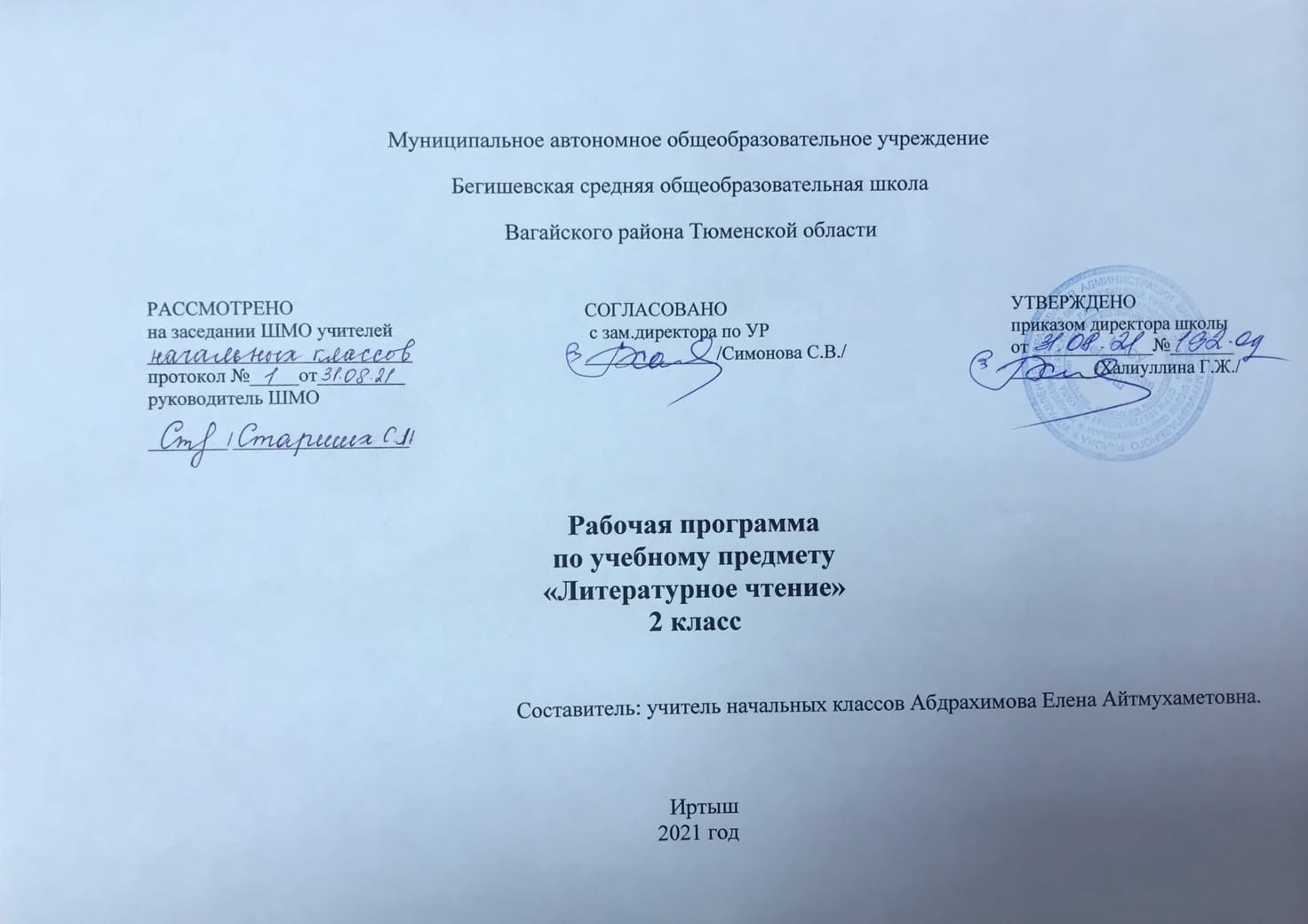 Ι. Планируемые результаты освоения учебного предмета Личностные результаты: 1) формирование основ российской гражданской идентичности, чувства гордости за свою Родину, российский народ и историю России, осознание своей этнической и национальной принадлежности; формирование ценностей многонационального российского общества; становление гуманистических и демократических ценностных ориентаций;  2) формирование целостного, социально ориентированного взгляда на мир в его органичном единстве и разнообразии природы, народов, культур и религий;  3) формирование уважительного отношения к иному мнению, истории и культуре других народов;  4) овладение начальными навыками адаптации в динамично изменяющемся и развивающемся мире; 5) принятие и освоение социальной роли обучающегося, развитие мотивов учебной деятельности и формирование личностного смысла учения;  6) развитие самостоятельности и личной ответственности за свои поступки, в том числе в информационной деятельности, на основе представлений о нравственных нормах, социальной справедливости и свободе;  7) формирование эстетических потребностей, ценностей и чувств;  8) развитие этических чувств, доброжелательности и эмоционально-нравственной отзывчивости, понимания и сопереживания чувствам других людей; 9) развитие навыков сотрудничества со взрослыми и сверстниками в разных социальных ситуациях, умения не создавать конфликтов и находить выходы из спорных ситуаций;  10) формирование установки на безопасный, здоровый образ жизни, наличие мотивации к творческому труду, работе на результат, бережному отношению к материальным и духовным ценностям. Метапредметные результаты: 1) овладение способностью принимать и сохранять цели и задачи учебной деятельности, поиска средств ее осуществления;  2) освоение способов решения проблем творческого и поискового характера;  3) формирование умения планировать, контролировать и оценивать учебные действия в соответствии с поставленной задачей и условиями ее реализации; определять наиболее эффективные способы достижения результата;  4) формирование умения понимать причины успеха/неуспеха учебной деятельности и способности конструктивно действовать даже в ситуациях неуспеха;  5) освоение начальных форм познавательной и личностной рефлексии;  6) использование знаково-символических средств представления информации для создания моделей изучаемых объектов и процессов, схем решения учебных и практических задач;  7) активное использование речевых средств и средств информационных и коммуникационных технологий (далее – ИКТ) для решения коммуникативных и познавательных задач;  8) использование различных способов поиска (в справочных источниках и открытом учебном информационном пространстве сети Интернет), сбора, обработки, анализа, организации, передачи и интерпретации информации в соответствии с коммуникативными и познавательными задачами и технологиями учебного предмета; в том числе умение вводить текст с помощью клавиатуры, фиксировать (записывать) в цифровой форме измеряемые величины и анализировать изображения, звуки, готовить свое выступление и выступать с аудио-, видео- и графическим сопровождением; соблюдать нормы информационной избирательности, этики и этикета;  9) овладение навыками смыслового чтения текстов различных стилей и жанров в соответствии с целями и задачами; осознанно строить речевое высказывание в соответствии с задачами коммуникации и составлять тексты в устной и письменной формах;  10) овладение логическими действиями сравнения, анализа, синтеза, обобщения, классификации по родовидовым признакам, установления аналогий и причинно-следственных связей, построения рассуждений, отнесения к известным понятиям;  11) готовность слушать собеседника и вести диалог; готовность признавать возможность существования различных точек зрения и права каждого иметь свою; излагать свое мнение и аргументировать свою точку зрения и оценку событий;  12) определение общей цели и путей ее достижения; умение договариваться о распределении функций и ролей в совместной деятельности; осуществлять взаимный контроль в совместной деятельности, адекватно оценивать собственное поведение и поведение окружающих;  13) готовность конструктивно разрешать конфликты посредством учета интересов сторон и сотрудничества;  14) овладение начальными сведениями о сущности и особенностях объектов, процессов и явлений действительности (природных, социальных, культурных, технических и др.) в соответствии с содержанием конкретного учебного предмета;  15) овладение базовыми предметными и межпредметными понятиями, отражающими существенные связи и отношения между объектами и процессами;  16) умение работать в материальной и информационной среде начального общего образования (в том числе с учебными моделями) в соответствии с содержанием конкретного учебного предмета.  Предметные результаты: Виды речевой и читательской деятельности  Учащиеся научатся:  - понимать цели изучения темы, представленной на шмуцтитулах, (пользоваться под руководством учителя) в читательской практике приемами чтения (комментированное чтение, чтение диалога, выборочное чтение; - читать целыми словами со скоростью чтения, позволяющей понимать художественный текст; при чтении отражать настроение автора;  - ориентироваться в учебной книге, её элементах; находить сходные элементы в книге художественной; - просматривать и выбирать книги для самостоятельного чтения и поиска нужной информации (справочная литература) по совету взрослых; фиксировать свои читательские успехи в «Рабочей тетради»; - осознавать нравственное содержание пословиц, поговорок, мудрых изречений русского народа, соотносить их нравственный смысл с изучаемыми произведениями; - распределять загадки по тематическим группам, составлять собственные загадки на основе предложенного в учебнике алгоритма; - соотносить заголовок текста с содержанием, осознавать взаимосвязь содержания текста с его заголовком (почему так называется); определять характер литературных героев, приводить примеры их поступков. Учащиеся получат возможность научиться:  - читать вслух бегло, осознанно, без искажений, выразительно, передавая своё отношение к прочитанному, выделяя при чтении важные по смыслу слова, соблюдая паузы между предложениями и частями текста; - понимать смысл традиций и праздников русского народа, сохранять традиции семьи и школы, осуществлять подготовку к праздникам; составлять высказывания о самых ярких и впечатляющих событиях, происходящих в дни семейных праздников, делиться впечатлениями о праздниках с друзьями; - употреблять пословицы и поговорки в диалогах и высказываниях на заданную тему; - наблюдать, как поэт воспевает родную природу, какие чувства при этом испытывает; - рассуждать о категориях «добро» и «зло», «красиво» и «некрасиво», употреблять данные понятия и их смысловые оттенки в своих оценочных высказываниях; предлагать свои варианты разрешения конфликтных ситуаций и нравственных дилемм; - пользоваться элементарными приёмами анализа текста с помощью учителя; - осуществлять переход от событийного восприятия произведения к пониманию главной мысли; соотносить главную мысль произведения с пословицей или поговоркой; понимать, позицию какого героя произведения поддерживает автор, находить этому доказательства в тексте; - задавать вопросы по прочитанному произведению, находить на них ответы в тексте; находить эпизод из прочитанного произведения для ответа на вопрос или подтверждения собственного мнения; - делить текст на части; озаглавливать части, подробно пересказывать, опираясь на составленный под руководством учителя план; - осознанно выбирать виды чтения (ознакомительное, изучающее, выборочное, поисковое) в зависимости от цели чтения; - находить книги для самостоятельного чтения в библиотеках (школьной, домашней, городской, виртуальной и др.); - при выборе книг и поиске информации опираться на аппарат книги, её элементы; делиться своими впечатлениями о прочитанных книгах, участвовать в диалогах и дискуссиях; - пользоваться тематическим каталогом в школьной библиотеке; - составлять краткую аннотацию (автор, название, тема книги, рекомендации к чтению) на художественное произведение по образцу. Литературоведческая пропедевтика  Учащие научатся:  - различать потешки, небылицы, песенки, считалки, народные сказки, осознавать их культурную ценность для русского народа; - находить различия между научно-познавательным и художественным текстом; приводить факты из текста, указывающие на его принадлежность к научно-познавательному или художественному; составлять таблицу различий; - использовать знания о рифме, особенностях жанров (стихотворения, сказки, загадки, небылицы, песенки, потешки), особенностях юмористического произведения в своей литературно-творческой деятельности. Учащиеся получат возможность научиться:  - понимать особенности стихотворения: расположение строк, рифму, ритм; - определять героев басни, характеризовать их, понимать мораль и разъяснять её своими словами; - находить в произведении средства художественной выразительности; - понимать, позицию какого героя произведения поддерживает автор, находить доказательство этому в тексте. Творческая деятельность  Учащиеся научатся:  - пересказывать текст подробно на основе коллективно составленного плана или опорных слов под руководством учителя;  - составлять собственные высказывания на основе произведений, высказывая собственное отношение к прочитанному; Учащиеся получат возможность научиться:  - сочинять свои произведения малых жанров устного народного творчества в соответствии с жанровыми особенностями и индивидуальной задумкой; - творчески пересказывать содержание произведения от автора, от лица героя. II. Содержание учебного предмета «Литературное чтение» Вводный урок по курсу литературного чтения (1 ч) Знакомство с учебником по литературному чтению. Система условных обозначений. Содержание учебника. Словарь. Самое великое чудо на свете (4 ч) Знакомство с названием раздела. Прогнозирование содержания раздела. Библиотеки. Поиск необходимой книги в библиотеке.  Наши проекты «Как можно найти интересную книгу?». Старинные и современные книги. Высказывание о книгах К. Ушинского, М. Горького, Л. Толстого. Классификация высказываний.  Устное народное творчество (19 ч) Знакомство с названием раздела. Пословицы и поговорки. Русские народные песни. Образ деревьев в русских народных песнях. Потешки и прибаутки — малые жанры устного народного творчества. Считалки и небылицы — малые жанры устного народного творчества. Загадки — малые жанры устного народного творчества. Распределение загадок по тематическим группам. Сказки. Русская народная сказка «Петушок и бобовое зёрнышко». Русская народная сказка «У страха глаза велики».  Развитие речи: обучение подробному пересказу с сохранением особенностей сказки.  Русская народная сказка «Лиса и тетерев». Поговорим о самом главном. Русская народная сказка «Лиса и журавль». Русская народная сказка «Каша из топора».  Русская народная сказка «Гуси-лебеди». Проверим себя. Люблю природу русскую. Осень (9 ч) Знакомство с названием раздела. Ф. Тютчев Есть в осени первоначальной». К. Бальмонт «Поспевает брусника». А. Плещеев «Осень наступила». А. Фет «Ласточки пропали». «Осенние листья» - тема для поэтов. А. Толстой «Осень. Обсыпается весь наш бедный сад», С. Есенин «Закружилась листва золотая». М. Пришвин «Осеннее утро». В. Брюсов «Сухие листья», И. Токмакова «Опустел скворечник». М. Пришвин «Осеннее утро». В. Берестов «Хитрые грибы». Научно-познавательный текст «Грибы». Поговорим о самом главном. По В. Орлову «Блокадный хлеб». Проверим себя. Русские писатели (16 ч) Знакомство с названием раздела.  А.С. Пушкин Вступление к поэме «Руслан и Людмила». Онегин» А.С. Пушкин «Сказка о рыбаке и рыбке». Сравнение литературной и народной сказок. Картины моря в сказке.  Характеристика героев произведения. И. А. Крылов «Лебедь, Рак и Щука». И.А. Крылов «Стрекоза и Муравей». Л.Н. Толстой «Филиппок». Поговорим о самом главном. Л. Н. Толстой «Правда всего дороже». Л. Н. Толстой «Котёнок». Развитие речи: обучение подробному пересказу.  Проверим себя. О братьях наших меньших (13 ч) Знакомство с названием раздела.  Весёлые стихи о животных. И. Пивоварова «Жила-была собака». В. Берестов «Кошкин щенок». М. Пришвин «Ребята и утята». Развитие речи: обучение выборочному пересказу. Е. Чарушин «Страшный рассказ». Б. Житков «Храбрый утёнок». В. Бианки «Музыкант». В. Бианки «Сова». Развитие речи: составление рассказа по серии сюжетных картинок.  Поговорим о самом главном. Е. Благинина «Мороз». Проверим себя. Люблю природу русскую. Зима (10 ч) Знакомство с названием раздела. И. Бунин «Зимним холодом пахнуло». К. Бальмонт «Снежинка» (в сокращении). Я. Аким «Утром кот принёс на лапках». Ф. Тютчев «Чародейкою Зимою». С. Есенин «Поёт зима – аукает». С. Есенин «Берёза». А. С. Пушкин «Вот север, тучи, нагоняя», «Зима! Крестьянин, торжествуя». Поговорим о самом главном. Русская народная сказка «Два мороза». С. Михалков «Новогодняя быль». Развитие речи: обучение выборочному пересказу.  Проверим себя. Писатели — детям (18 ч) Знакомство с названием раздела. Прогнозирование содержания раздела. К. Чуковский «Путаница». К. Чуковский «Радость». К. Чуковский «Федорино горе». С. Михалков «Сила воли». С. Михалков «Мой щенок». А. Барто «Верёвочка». А.Л. Барто «Мы не заметили жука».  А. Барто. «Вовка – добрая душа». Н. Носов «Затейники». Н. Носов «Живая шляпа». Развитие речи: обучение выборочному пересказу.  Н. Носов «На горке». Поговорим о самом главном. В. Осеева «Синие листья». Проверим себя. Я и мои друзья (10 ч) Знакомство с названием раздела. Прогнозирование содержания раздела. Ю. Ермолаев «Два пирожных». В. Осеева «Волшебное слово». Развитие речи: обучение выборочному пересказу. В. Осеева «Хорошее». В. Лунин «Я и Вовка».  Поговорим о самом главном. Э. Мошковская «Я ушёл в свою обиду». В. Берестов «За игрой». В. Осеева «Почему?».  Проверим себя. Люблю природу русскую. Весна (10 ч) Знакомство с названием раздела. Ф. Тютчев «Зима недаром злится». Ф. Тютчев «Весенние воды». А. Плещеев «Весна». С. Дрожжин «Весеннее царство». А. Блок «На лугу». И. Бунин «Матери».  А. Плещеев «В бурю».  Е. Благинина. «Посидим в тишине». Э. Мошковская «Я маму мою обидел». С. Васильев «Белая берёза». Наши проекты «День Победы – 9 мая».  Проверим себя и оценим свои достижения. И в шутку и всерьёз (14 ч) Знакомство с названием раздела. Прогнозирование содержания раздела. А. Введенский «Учёный Петя». Хармс «Вы знаете?». И. Токмакова «Плим», «В чудной стране». Б. Заходер «Песенки Винни-Пуха». Э. Успенский «Чебурашка» (из повести «Крокодил Гена и его друзья»). Развитие речи: обучение подробному пересказу по коллективно составленному плану. Э. Успенский «Если был бы я девчонкой». Э. Успенский «Над нашей квартирой». Э. Успенский «Память». Г. Остер «Будем знакомы». Поговорим о самом главном. В. Драгунский «Тайное становится явным». Проверим себя. Литература зарубежных стран (12 ч) Знакомство с названием раздела. Прогнозирование содержания раздела. Наши проекты «Мой любимый писатель – сказочник». Выставка книг. Развитие речи: восстановление сюжета знакомых сказок по иллюстрациям. Английские народные песенки «Перчатки», «Храбрецы» (перевод К. Чуковского», «Храбрецы» (перевод С. Маршака). Ш. Перро «Кот в сапогах».  Развитие речи: обучение выборочному пересказу. Е. Шварц сказка-пьеса «Красная шапочка». Г. Андерсен «Огниво». Поговорим о самом главном. Французская народная песенка «Сюзон и мотылёк». Немецкая народна песенка «Знают мамы, знают дети».Библиотечный урок «Летнее чтение». Ш. Тематическое планирование с указанием количества часов, отводимых на освоение каждой темы № п/п Наименование разделов и тем Количество часов Вводный урок по курсу литературного чтения - 1 час Вводный урок по курсу литературного чтения - 1 час Вводный урок по курсу литературного чтения - 1 час 1 Введение. Знакомство с учебником по литературному чтению. 1 Самое великое чудо на свете - 4 часа Самое великое чудо на свете - 4 часа Самое великое чудо на свете - 4 часа 2 Самое великое чудо на свете. Игра «Крестики-нолики». 1 3 Самое великое чудо на свете. Книги 1 4 Самое великое чудо на свете. Библиотеки. 1 5 Наши проекты. «Как можно найти интересную книгу?». 1 Устное народное творчество – 19 часов Устное народное творчество – 19 часов Устное народное творчество – 19 часов 6 Устное народное творчество. В мире книг. 1 7 Пословицы и поговорки. 1 8 Русские народные песни. 1 9 Потешки и прибаутки. 1 10 Считалки и небылицы. 1 11 Загадки. 1 12 Сказки. Ю. Коваль «Все люди на свете любят сказки.» 1 13 Русская народная сказка «Петушок и бобовое зёрнышко». 1 14 Русская народная сказка «Петушок и бобовое зёрнышко». 1 15 Русская народная сказка «У страха глаза велики». 1 16 Русская народная сказка «У страха глаза велики». 1 17 Русская народная сказка «Лиса и тетерев». 1 18 Русская народная сказка «Каша из топора». 1 19 Русская народная сказка «Каша из топора». 1 20 Поговорим о самом главном. Русская народная сказка «Лиса и журавль». 1 21 Русская народная сказка «Гуси-лебеди». 1 22 Русская народная сказка «Гуси-лебеди». 1 23 Проверим себя. Обобщение по разделу «Устное народное творчество». 1 24 Проверим себя. Обобщение по разделу «Устное народное творчество». 1 Люблю природу русскую. Осень. - 9 часов Люблю природу русскую. Осень. - 9 часов Люблю природу русскую. Осень. - 9 часов 25 Люблю природу русскую. Осень. В мире книг. 1 26 Ф. Тютчев «Есть в осени первоначальной …» 1 27 К. Бальмонт «Поспевает брусника», А. Плещеев «Осень наступила». 1 28 А. Фет «Ласточки пропали». 1 29 «Осенние листья» - тема для поэтов.  1 30 В. Берестов «Хитрые грибы». 1 31 Поговорим о самом главном. По В. Орлову «Блокадный хлеб». 1 32 М. Пришвин «Осеннее утро». 1 33 Проверим себя. Обобщение по разделу «Люблю природу русскую. Осень». 1 Русские писатели – 16 часов Русские писатели – 16 часов Русские писатели – 16 часов 34 Русские писатели. В мире книг. 1 35 А.С. Пушкин «У лукоморья дуб зелёный…». 1 36 А. С. Пушкин «Сказка о рыбаке и рыбке». 1 37 А. С. Пушкин «Сказка о рыбаке и рыбке». 1 38 А. С. Пушкин «Сказка о рыбаке и рыбке». 1 39 Обобщение по теме «Сказки А. С. Пушкина». 1 40 Знакомство с жизнью и творчеством И. А. Крылова. 1 41 И. А. Крылов «Лебедь, Рак и Щука». 1 42 И. А. Крылов «Стрекоза и Муравей». 1 43 Знакомство с жизнью и творчеством Л. Н. Толстого. 1 44 Л. Н. Толстой «Котёнок». 1 45 Л. Н. Толстой «Котёнок». 1 46 Поговорим о самом главном. Л. Н. Толстой «Правда всего дороже». 1 47 Л. Н. Толстой «Филиппок». 1 48 Л. Н. Толстой «Филиппок». 1 49 Проверим себя. Обобщение по разделу «Русские писатели». 1 О братьях наших меньших – 13 часов О братьях наших меньших – 13 часов О братьях наших меньших – 13 часов 50 О братьях наших меньших. В мире книг. 1 51 И. Пивоварова «Жила-была собака…», В. Берестов «Кошкин щенок». 1 52 М. Пришвин «Ребята и утята». 1 53 М. Пришвин «Ребята и утята». 1 54 Е. Чарушин «Страшный рассказ». 1 55 Е. Чарушин «Страшный рассказ». 1 56 Б. Житков «Храбрый утёнок». 1 57 В. Бианки «Музыкант». 1 58 В. Бианки «Музыкант». 1 59 В. Бианки «Сова». 1 60 В. Бианки «Сова». 1 61 Поговорим о самом главном. Е. Благинина «Мороз». 1 62 Проверим себя. Обобщение по разделу «О братьях наших меньших». 1 Люблю природу русскую. Зима. – 10 часов Люблю природу русскую. Зима. – 10 часов Люблю природу русскую. Зима. – 10 часов 63 Люблю природу русскую. Зима. В мире книг. 1 64 И. Бунин «Зимним холодом пахнуло», К. Бальмонт «Снежинка», Я. Аким «Первый снег». 1 65 Ф. Тютчев «Чародейкою Зимою». 1 66 С. Есенин «Поёт зима-аукает», «Берёза». 1 67 А. С. Пушкин «Вот север, тучи нагоняя…», «Зима! Крестьянин торжествуя…» 1 68 Поговорим о самом главном. Русская народная сказка «Два Мороза». 1 69 Поговорим о самом главном. Русская народная сказка «Два Мороза». 1 70 С. Михалков «Новогодняя быль». 1 71 С. Михалков «Новогодняя быль». 1 72 Проверим себя. Обобщение по разделу «Люблю природу русскую.  Зима». 1 Писатели – детям – 18 часов Писатели – детям – 18 часов Писатели – детям – 18 часов 73 Писатели – детям. В мире книг. 1 74 К. Чуковский «Путаница». 1 75 К. Чуковский «Радость». 1 76 К. Чуковский «Федорино горе». 1 77 К. Чуковский «Федорино горе». 1 78 С. Михалков «Сила воли». 1 79 С. Михалков «Мой щенок». 1 80 А. Барто «Верёвочка». 1 81 А. Барто «Мы не заметили жука», «Вовка-добрая душа». 1 82 Н. Носов «Затейники». 1 83 Н. Носов «Затейники». 1 84 Н. Носов «Живая шляпа». 1 85 Н. Носов «Живая шляпа». 1 86 Поговорим о самом главном. В. Осеева «Синие листья». 1 87 Н. Носов «На горке». 1 88 Н. Носов «На горке». 1 89 Проверим себя. Обобщение по разделу «Писатели - детям». 1 90 Проверим себя. Обобщение по разделу «Писатели - детям». 1 Я и мои друзья – 10 часов Я и мои друзья – 10 часов Я и мои друзья – 10 часов 91 Я и мои друзья. В мире книг. 1 92 Ю. Ермолаев «Два пирожных». 1 93 В. Осеева «Волшебное слово». 1 94 В. Осеева «Волшебное слово». 1 95 В. Осеева «Хорошее». 1 96 В. Лунин «Я и Вовка». 1 97 Поговорим о самом главном. Э. Мошковская «Я ушел в свою обиду…», В. Берестов «За игрой». 1 98 В. Осеева «Почему?» 1 99 В. Осеева «Почему?» 1 100 Проверим себя. Обобщение по разделу «Я и мои друзья». 1 Люблю природу русскую. Весна. – 10 часов Люблю природу русскую. Весна. – 10 часов Люблю природу русскую. Весна. – 10 часов 101 Люблю природу русскую. Весна. В мире книг. 1 102 Ф. Тютчев «Зима недаром злится», «Весенние воды». 1 103 А. Плещеев «Весна», С. Дрожжин «Весеннее царство», А.  Блок «На лугу». 1 104 А. Плещеев «В бурю». 1 105 И. Бунин «Матери». 1 106 Е. Благинина «Посидим в тишине». 1 107 Э. Мошковская «Я маму мою обидел…» 1 108 Поговорим о самом главном. С. Васильев «Белая берёза».  1 109 Наши проекты «День Победы – 9 мая». 1 110 Проверим себя. Обобщение по разделу «Люблю природу русскую. Весна». 1 И в шутку и всерьез – 14 часов И в шутку и всерьез – 14 часов И в шутку и всерьез – 14 часов 111 И в шутку и всерьез. В мире книг. 1 112 А. Введенский «Ученый Петя». 1 113 Д. Хармс «Вы знаете?» 1 114 И. Токмакова «Плим», «В чудной стране». 1 115 Б. Заходер «Песенки Винни-Пуха». 1 116 Э. Успенский «Если был бы я девчонкой…», «Над нашей квартирой», «Память». 1 117 Э. Успенский «Если был бы я девчонкой…», «Над нашей квартирой», «Память». 1 118 Э. Успенский «Чебурашка». 1 119 Э. Успенский «Чебурашка». 1 120 Поговорим о самом главном. В. Драгунский «Тайное становится явным». 1 121 Поговорим о самом главном. В. Драгунский «Тайное становится явным». 1 122 Г. Остер «Будем знакомы». 1 123 Г. Остер «Будем знакомы». 1 124 Проверим себя. Обобщение по разделу «И в шутку и всерьез». 1 Литература зарубежных стран – 12 часов Литература зарубежных стран – 12 часов Литература зарубежных стран – 12 часов 125 Наши проекты.  «Мой любимый писатель – сказочник». 1 126 Английские народные песенки «Перчатки», «Храбрецы». 1 127 Шарль Перро «Кот в сапогах». 1 128 Шарль Перро «Кот в сапогах». 1 129 Шарль Перро «Кот в сапогах». 1 130 Е. Шварц сказка-пьеса «Красная Шапочка». 1 131 Е. Шварц сказка-пьеса «Красная Шапочка». 1 132 Г.Х. Андерсен «Огниво». 1 133 Г.Х. Андерсен «Огниво». 1 134 Поговорим о самом главном.  Французская народная песенка «Сюзон и мотылёк», немецкая народная песенка «Знают мамы, знают дети». 1 135 Итоговая контрольная работа за курс 2 класса. 1 136 Библиотечный урок «Летнее чтение». 1 Итого 136 часов 